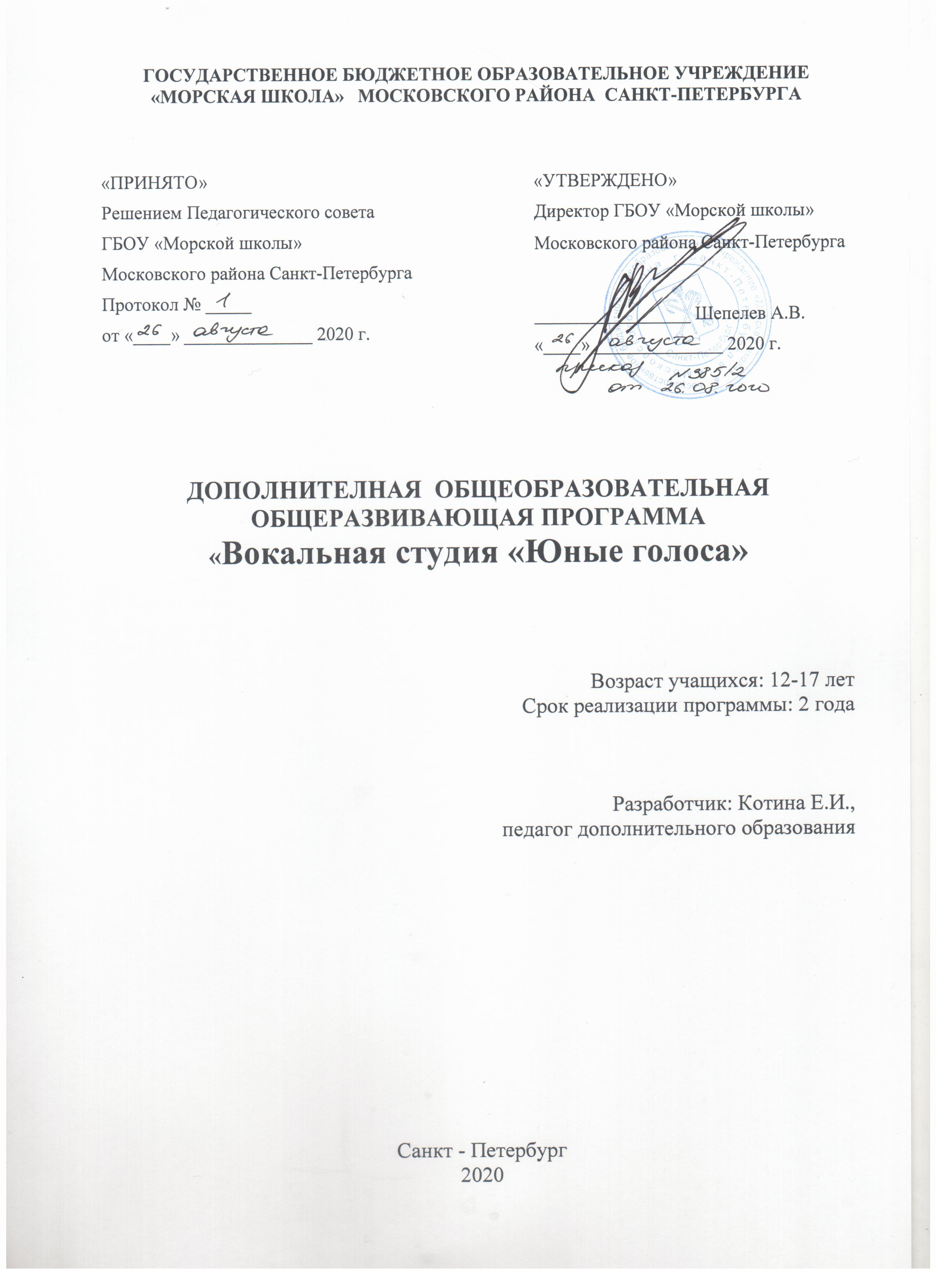 ПОЯСНИТЕЛЬНАЯ ЗАПИСКАНаправленность программы – художественная.Актуальность программы Важной задачей воспитания духовной культуры является возможность творческого развития учащихся. Целостное освоение художественной картины мира позволяет постичь тесную связь искусства с жизнью, историей страны, народов, способствует мировоззренческому и нравственному развитию молодого поколения. Музыка играет важную роль в жизни людей, а для подростков песня становится доступной возможностью выразить себя, не только форма художественного отображения жизни, но и форма общения людей. Занятия в ансамбле пробуждают учащихся к творчеству и занятиям искусствами, самореализации своего «Я». Обучение в студии, выступление на концертах является своеобразным средством самоутверждения подростков.Подростковый возраст – особенный. В этот период ребенок идет интенсивное формирование эстетического вкуса. От того какой музыкальный материал предлагается подростку к исполнению зависит его будущий стиль жизни.Отличительной особенностью данной программы является её ориентир на создание репертуара, актуального для кадет Морской школы.Адресат программы - подростки 12-17 лет, имеющие начальные вокальные данные и желающим реализовать свои музыкальные и вокальные способности.Цель программы – развитие творческих способностей учащихся, выявление и поддержка талантливых в музыкальном отношении подростков.Задачи, решение которых обеспечивает достижение цели программы.Обучающие:познакомить учащихся с основами вокального искусства;сформировать навыки работы с микрофоном;познакомить с особенностями ансамблевого пения;научить выражать эмоции средствами вокального искусства.Развивающие:развить музыкальный слух и способности;развить артистизм и эмоциональные качества средствами вокального искусства;развить художественный вкус;развить умение принимать решения;развить самостоятельность, инициативу.Воспитательные:воспитать устойчивую гражданскую и патриотическую позицию;расширить кругозор воспитанников;воспитать настойчивость и трудолюбие при достижении цели;развить чувство товарищества;развить чувство личной ответственности.Условия реализации программыСрок реализации программы - 2 года обучения по 2 часа 2 раза в неделю. Набор  учащихся осуществляется с 1 по 7 сентября. Преподаватели программы – педагоги, имеющие музыкальное образование.На второй год обучения принимаются учащиеся по результатам собеседования с педагогом. Необходимое материально-техническое обеспечение программы: кабинет, столы и стулья для 15 учащихся и педагога, монитор студийный, пульт микшерный, радиосистема вокальная, микрофоны, пианино, коллекция аудио и видеозаписей, шкаф для методических материалов.Планируемые результатыОсновным результатом освоения программы станет формирование у учащихся системы ценностных отношений и музыкального вкуса.Личностные результаты:формирование мировоззрения, соответствующего современному уровню развития науки и общественной практики, основанного на диалоге культур, а также различных форм общественного сознания, осознание своего места в поликультурном мире;формирование основ саморазвития и самовоспитания в соответствии с общечеловеческими нравственными ценностями и идеалами российского гражданского общества; готовность и способность к самостоятельной, творческой деятельности;формирование толерантного сознания и поведения личности в поликультурном мире, готовности и способности вести диалог с другими людьми, достигать в нём взаимопонимания, находить общие цели и сотрудничать для их достижения;формирование нравственного сознания, чувств и поведения на основе усвоения общечеловеческих нравственных ценностей.формирование мотивации к познавательной и исследовательской деятельности.Метапредметные результаты:умение самостоятельно определять цели и составлять планы; самостоятельно осуществлять, контролировать и корректировать свою деятельность; использовать различные ресурсы для достижения целей; выбирать успешные стратегии в трудных ситуациях;умение продуктивно общаться и взаимодействовать в процессе совместной деятельности, учитывать позиции другого человека, эффективно разрешать конфликты;владение навыками творческой и проектной деятельности, навыками разрешения проблем; способность и готовность к самостоятельному поиску методов решения практических задач;готовность и способность к самостоятельной информационно-познавательной деятельности, включая умение ориентироваться в различных источниках информации, критически оценивать и интерпретировать информацию, получаемую из различных источников;умение самостоятельно оценивать и принимать решения, определяющие стратегию поведения, с учётом гражданских и нравственных ценностей;формирование навыков сотрудничества со сверстниками, детьми старшего и младшего возраста, взрослыми в творческой деятельности;владение навыками познавательной рефлексии как осознания совершаемых действий и мыслительных процессов, их результатов и оснований, границ своего знания и незнания, новых познавательных задач и средств их достижения.Предметные результаты:умение точно интонировать (слышать высоту звука);владение навыками певческого дыхания, звукоизвлечения;представления о направлениях современной музыки, шедеврах классической музыки, ключевых стилях музыки, оказавших влияние на развитие эстрадного вокала;мотивация к творческой инициативе по постановке концертных номеров;умение работать на публике;умение работать с микрофоном;умение отличать на слух интервалы и аккорды;знания особенностей ансамблевого пения;умение работать с фонограммой;владение навыками импровизации;владение навыками работы в студии звукозаписи.Учебный план 1 года обученияУчебный план 2 года обучения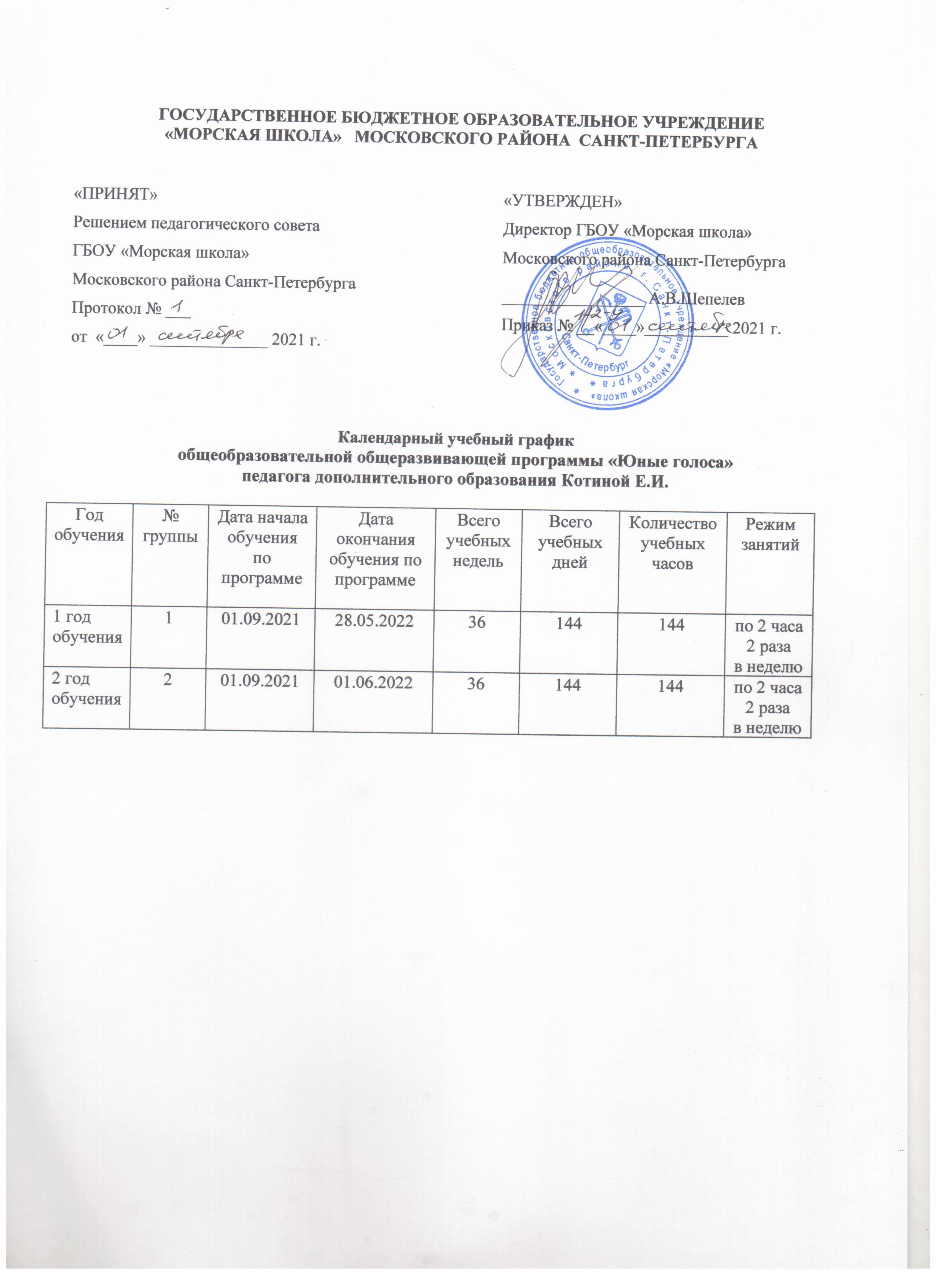 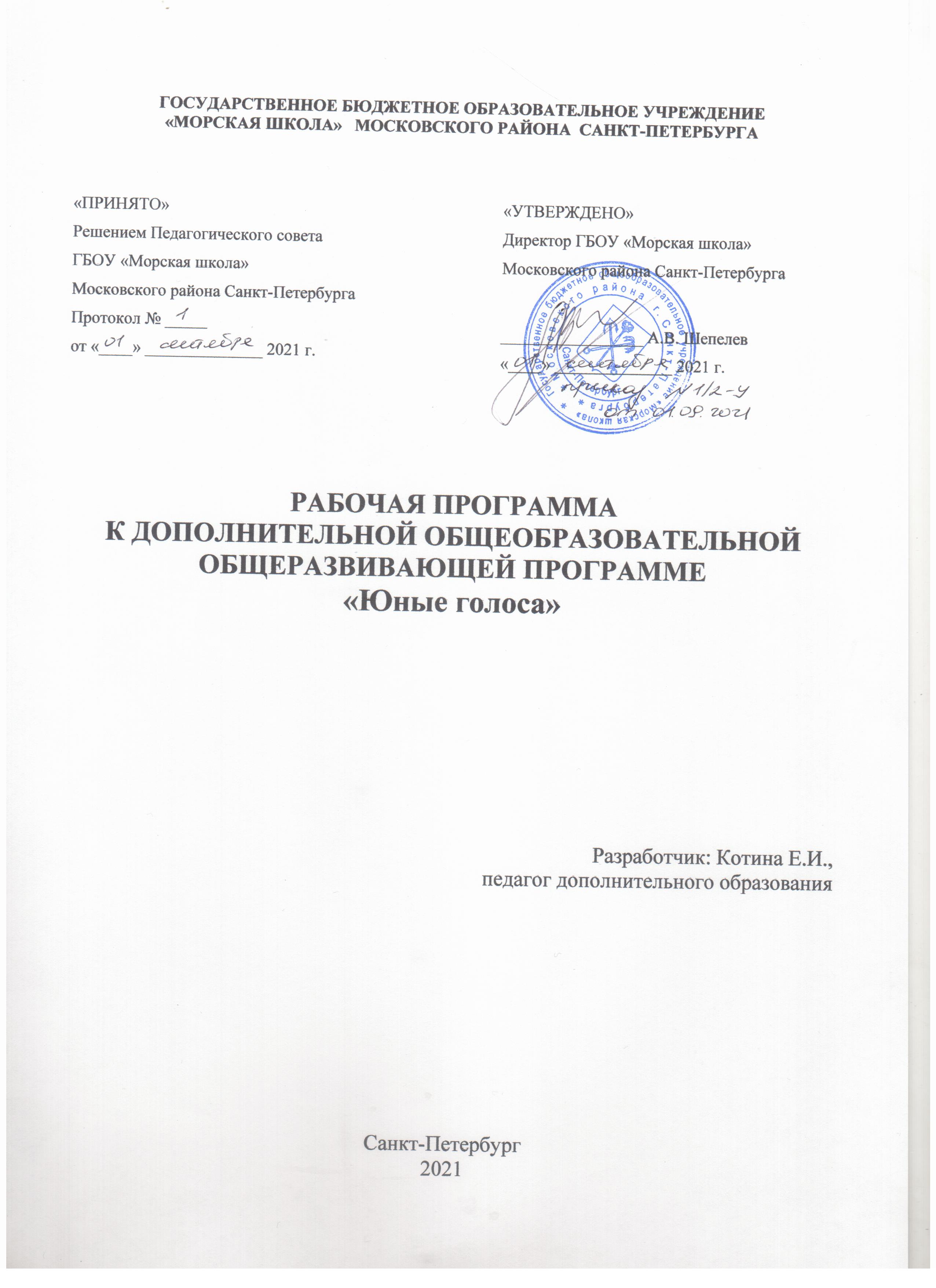 ПОЯСНИТЕЛЬНАЯ ЗАПИСКАНаправленность программы – художественная.Актуальность программы Важной задачей воспитания духовной культуры является возможность творческого развития учащихся. Целостное освоение художественной картины мира позволяет постичь тесную связь искусства с жизнью, историей страны, народов, способствует мировоззренческому и нравственному развитию молодого поколения. Музыка играет важную роль в жизни людей, а для подростков песня становится доступной возможностью выразить себя, не только форма художественного отображения жизни, но и форма общения людей. Занятия в ансамбле пробуждают учащихся к творчеству и занятиям искусствами, самореализации своего «Я». Обучение в студии, выступление на концертах является своеобразным средством самоутверждения подростков.Подростковый возраст – особенный. В этот период ребенок идет интенсивное формирование эстетического вкуса. От того какой музыкальный материал предлагается подростку к исполнению зависит его будущий стиль жизни.Отличительной особенностью данной программы является её ориентир на создание репертуара, актуального для кадет Морской школы.Адресат программы - подростки 12-17 лет, имеющие начальные вокальные данные и желающим реализовать свои музыкальные и вокальные способности.Цель программы – развитие творческих способностей учащихся, выявление и поддержка талантливых в музыкальном отношении подростков.Задачи, решение которых обеспечивает достижение цели программы.Обучающие:познакомить учащихся с основами вокального искусства;сформировать навыки работы с микрофоном;познакомить с особенностями ансамблевого пения;научить выражать эмоции средствами вокального искусства.Развивающие:развить музыкальный слух и способности;развить артистизм и эмоциональные качества средствами вокального искусства;развить художественный вкус;развить умение принимать решения;развить самостоятельность, инициативу.Воспитательные:воспитать устойчивую гражданскую и патриотическую позицию;расширить кругозор воспитанников;воспитать настойчивость и трудолюбие при достижении цели;развить чувство товарищества;развить чувство личной ответственности.Условия реализации программыСрок реализации программы - 2 года обучения 2 часа 2 раза в неделю. Набор   учащихся осуществляется с 1 по 7 сентября. Преподаватели программы – педагоги, имеющие музыкальное образование.Необходимое материально-техническое обеспечение программы: кабинет, столы и стулья для 15 учащихся и педагога, монитор студийный, пульт миксерный, радиосистема вокальная, микрофоны, пианино, коллекция аудио и видеозаписей, шкаф для методических материалов.Планируемые результатыОсновным результатом освоения программы станет формирование у учащихся системы ценностных отношений и музыкального вкуса.Личностные результаты:формирование мировоззрения, соответствующего современному уровню развития науки и общественной практики, основанного на диалоге культур, а также различных форм общественного сознания, осознание своего места в поликультурном мире;формирование основ саморазвития и самовоспитания в соответствии с общечеловеческими нравственными ценностями и идеалами российского гражданского общества; готовность и способность к самостоятельной, творческой деятельности;формирование толерантного сознания и поведения личности в поликультурном мире, готовности и способности вести диалог с другими людьми, достигать в нём взаимопонимания, находить общие цели и сотрудничать для их достижения;формирование нравственного сознания, чувств и поведения на основе усвоения общечеловеческих нравственных ценностей.формирование мотивации к познавательной и исследовательской деятельности.Метапредметные результаты:умение самостоятельно определять цели и составлять планы; самостоятельно осуществлять, контролировать и корректировать свою деятельность; использовать различные ресурсы для достижения целей; выбирать успешные стратегии в трудных ситуациях;умение продуктивно общаться и взаимодействовать в процессе совместной деятельности, учитывать позиции другого человека, эффективно разрешать конфликты;владение навыками творческой и проектной деятельности, навыками разрешения проблем; способность и готовность к самостоятельному поиску методов решения практических задач;готовность и способность к самостоятельной информационно-познавательной деятельности, включая умение ориентироваться в различных источниках информации, критически оценивать и интерпретировать информацию, получаемую из различных источников;умение самостоятельно оценивать и принимать решения, определяющие стратегию поведения, с учётом гражданских и нравственных ценностей;формирование навыков сотрудничества со сверстниками, детьми старшего и младшего возраста, взрослыми в творческой деятельности;владение навыками познавательной рефлексии как осознания совершаемых действий и мыслительных процессов, их результатов и оснований, границ своего знания и незнания, новых познавательных задач и средств их достижения.Предметные результаты:умение точно интонировать (слышать высоту звука);владение навыками певческого дыхания, звукоизвлечения;представления о направлениях современной музыки, шедеврах классической музыки, ключевых стилях музыки, оказавших влияние на развитие эстрадного вокала;мотивация к творческой инициативе по постановке концертных номеров;умение работать с микрофоном;умение отличать на слух интервалы и аккорды;умение работать с фонограммой;владение навыками импровизации.Календарно-тематический планрабочей программы  «Юные голоса» на 2021-2022 учебный годГруппа 1Содержание программы1 год обученияВводное занятие. Инструктаж по технике безопасности.Знакомство с программой, основными темами, режимом работы, правилами личной гигиены вокалиста Ознакомление с основными правилами техники безопасности. Гигиена голоса в условиях напряженной работы.Диагностика начальных навыков и умений.Постановка голоса.Теория.Ознакомление с основами вокального искусства, основными певческими навыками.Практика. Упражнения на развитие слуха, слуховой анализ. Дикция. Особенности ансамблевого пения. Распевки. Упражнения на двухголосие и трехголосие; гаммы, русские народные песни. Песни «для души».Элементарная теория музыки.Теория. Знакомство с шедеврами мировой музыкальной культуры (музыкальные спектакли, мюзиклы и т.д.). Прослушивание записей современных, зарубежных и отечественных исполнителей. Обсуждение увиденного и прослушанного материала. Сведения о музыкальном звуке и его свойствах, высота звука, длительность, сила.Практика. Аккорды и интервалы. Тональность. Лад. Определение на слух устойчивых ступеней лада. Определение на слух количества услышанных звуков, определение мажорных и минорных аккордов. Определение на слух и голосовое воспроизведение аккордов и интервалов. Гаммы, двух и трехголосие. Мажор и минор.Основы сценического мастерства, навыки работы с микрофоном, элементы актерского мастерства.Теория. Понятие о характере исполняемого номера.Практика. Избавление от страха перед микрофоном, раскрепощение на сцене. Попытка почувствовать себя артистом. Воспитание чувства сцены и зрителя. Сценическое воображение, создание образа. Обращение к зрителю; своеобразный рассказ посредством пения, рук, тела, мимики. Упражнения на мимику, пластику. Походка. Работа над сценическим образом в песне, навыки работы, исполнения в микрофон под фонограмму. Работа с режиссером и хореографом в музыкально- пластических этюдах.Вокально-хоровая работа. Работа над репертуаром.Теория. Звукообразование. Дальнейшая работа над точным и естественным звучанием унисона.Практика. Упражнения, направленные на выработку точного унисона, помимо одноголосных, включают в себя элементы многоголосия. Упражнения на правильную постановку корпуса, осанки.Упражнения, направленные на сохранение певческого тона и диафрагмального дыхания. Адекватное восприятие дирижерского жеста. Понятие однородной звучности ансамбля.Новое произведение следует разучивать раздельно по партиям и со всем составом, с поддержкой инструмента и без него, сольфеджируя и со словами (в зависимости от сложности материала). Прочтение, материал в работе, недоработанное «готовое» произведение, художественное совершенствование. Чтение с листа и разбор технически сложных мест. Выучивание литературного текстов, но обязательно с фразировкой, нюансировкой и штрихами. На этом этапе произведение можно разучивать не всем составом, а раздельно группами по партиям. Но в процессе работы все же необходимо пропевать полным составом разучиваемое произведение целиком.Итоговое занятие.Практика. Открытое занятие. Исполнение нескольких произведений репертуара 1-го года обучения.формирование мировоззрения, соответствующего современному уровню развития науки и общественной практики, основанного на диалоге культур, а также различных форм общественного сознания, осознание своего места в поликультурном мире;формирование основ саморазвития и самовоспитания в соответствии с общечеловеческими нравственными ценностями и идеалами российского гражданского общества; готовность и способность к самостоятельной, творческой деятельности;формирование толерантного сознания и поведения личности в поликультурном мире, готовности и способности вести диалог с другими людьми, достигать в нём взаимопонимания, находить общие цели и сотрудничать для их достижения;формирование нравственного сознания, чувств и поведения на основе усвоения общечеловеческих нравственных ценностей.формирование мотивации к познавательной и исследовательской деятельности.Метапредметные результаты:умение самостоятельно определять цели и составлять планы; самостоятельно осуществлять, контролировать и корректировать свою деятельность; использовать различные ресурсы для достижения целей; выбирать успешные стратегии в трудных ситуациях;умение продуктивно общаться и взаимодействовать в процессе совместной деятельности, учитывать позиции другого человека, эффективно разрешать конфликты;владение навыками творческой и проектной деятельности, навыками разрешения проблем; способность и готовность к самостоятельному поиску методов решения практических задач;готовность и способность к самостоятельной информационно-познавательной деятельности, включая умение ориентироваться в различных источниках информации, критически оценивать и интерпретировать информацию, получаемую из различных источников;умение самостоятельно оценивать и принимать решения, определяющие стратегию поведения, с учётом гражданских и нравственных ценностей;формирование навыков сотрудничества со сверстниками, детьми старшего и младшего возраста, взрослыми в творческой деятельности;владение навыками познавательной рефлексии как осознания совершаемых действий и мыслительных процессов, их результатов и оснований, границ своего знания и незнания, новых познавательных задач и средств их достижения.Предметные результаты:умение точно интонировать (слышать высоту звука);владение навыками певческого дыхания, звукоизвлечения;представления о направлениях современной музыки, шедеврах классической музыки, ключевых стилях музыки, оказавших влияние на развитие эстрадного вокала;мотивация к творческой инициативе по постановке концертных номеров;умение работать на публике;умение работать с микрофоном;умение отличать на слух интервалы и аккорды;знания особенностей ансамблевого пения;умение работать с фонограммой;владение навыками импровизации;владение навыками работы в студии звукозаписи.Календарно-тематический планрабочей программы  «Юные голоса»  на 2021-2022 учебный годГруппа 2Содержание программы2 год обученияВводное занятие. Инструктаж по технике безопасностиЦели и задачи обучения. Ознакомление с основными правилами техники безопасности. Гигиена вокалиста. Инструктаж по технике безопасности при проведении занятий, экскурсий, посещении театров и т.д.Распевки, постановка голоса, многоголосие.Теория. Основы певческого дыхания. Дикция. Мягкость звука. Основные певческие навыки.Практика. Распевка. Упражнения на дыхание. Упражнения на двух и трехголосие.Народные песни. Пение аккордов, слуховой анализ.Работа с солистами, ансамблями.Теория. Особенности ансамблевого пения. Умение слушать друг друга. Главная и второстепенная партии. Выбор песен для концертного исполнения. Эстетическая ценность исполняемого материала.Практика. Работа над качеством исполняемых песен. Воплощение на сцене творческих идей участников коллектива. Совместная работа с хореографическим и театральным коллективами над созданием концертных номеров, спектаклей, театрализованных представлений.4 Основы актерского мастерства.Теория. Сценическое воображение, создание образа. Понятие о характере исполняемого номера. Обращение к зрителю; своеобразный рассказ посредством пения, рук, тела, мимики.Практика. Упражнения на мимику, пластику. Походка. Работа над сценическим образом в песне. Раскрепощение тела. Сценическое движение. Развитие координации. Понятие о характере исполняемого номера. Обращение к зрителю; своеобразный рассказ посредством пения, рук, тела, мимики. Упражнения на мимику, пластику. Походка. Работа над сценическим образом в песне.Работа над репертуаром.В этот период важное значение приобретают вокальная работа и хоровое сольфеджио.Практика. Работа над формированием совместного, ансамблевого звучания.Дирижерский жест приобретает актуальность и должен соответствовать вокальной фразе, штрихам, нюансам и агогике. Создается музыкально-литературный образ произведения через эмоциональное проникновение в содержание произведения. В момент достижения целостности музыкальной формы и образного содержания начинается заключительный этап.Доведение произведения до высокого художественного уровня и поддержание последнего в течение длительного периода концертной деятельности.Исполнительская трактовка произведения всегда находится в движении; таким образом музыкальное мышление исполнителей получает дальнейшее развитие.Итоговое занятие.Практика. Концерт. Исполнение произведений репертуара всего курса обучения.Оценочные и методические материалы программы «Вокальная студия «Юные голоса»Используемая литературадля педагогов:Багадуров. Е.В./Очерки по истории вокальной педагогики. М.: Искусство, 1956.Васильев М.П./Анализ работы голосового аппарата вокалиста. СПб. Издательство Санкт–Петербург, 1997.Дополнительное образование детей – фактор развития творческой личности. СПб., Издательство «Лань» 1998.Дмитриев. Л./ Основы вокальной методики.- М.: Музыка, 2000.Емельянов. В.В. Развитие голоса./Координация и тренинг. - СПб. Издательство«Лань», 2000.Жданов В.В./Артист музыкального театра: принципы формирования	вокально- сценического мастерства. М.: Музыка, 1996.Ковина Т.Е., Колечко А.К., Агофонова И.Н./ Коммуникативная культура и ее педагогическая экспертиза. СПб. Издательство союза художников, 1996.Мышкина	В.Т./Психологическая	готовность	к	художественно	–	творческой деятельности. М.: Искусство, 1987.Федонюк В.В./Детский голос. Задачи и методы работы с ним. - СПб., Издательство«Союз Художников», 2000.Медведев А., Медведева О./Советский джаз. Проблемы, события, мастера. Т- М. 2000.Прокофьев В.Н./Как стать певцом и сделать карьеру. – СПб Изд. «Русская графика» 2000(книга 1), 2001(книга 2)Прокофьев В.Н./Методология здоровья. Пособие для педагогов – СПб Изд. «Русская графика» 2000.Станиславский К.С./Работа актёра над собой. – М.:Изд. «Артист. Режиссёр. Театр», 2002.Сэг Рита./ «Пойте как звёзды» Составлено и отредактировано Джоном Домиником.Карателло./Аудиошкола для вокалистов с практическими рекомендациями.	СПб: Изд. «Питер», 2007.Успенская М.В./«Певцы советской эстрады» -М.: Изд. «Искусство», 1992.для обучающихся:ВайкльБернд./ О пении и прочем умении.- М.: «Аграф», 2000.Левашова Г./ Музыка и музыканты. – М.: Детская литература, 1985.Сед Ригс./Как стать звездой. Аудиошкола для вокалистов. Питсбургский колледж, 2005 год.Способин К.Д./ Элементарная теория музыки. М.,1984.Фридкин.Г./Практические руководства по музыкальной грамоте. – М.:«Музыка», 1989.Система контроля результативности обучения с описанием форм и средств выявления, фиксации и предъявления результатов обучения, их периодичностьМониторинг результатов обучения подростка по программеПоскольку образовательная деятельность в системе дополнительного образования предполагает не только обучение детей определенным знаниям, умениям и навыкам, но и развитие многообразных личностных качеств обучающихся, постольку о ее результатах необходимо судить по двум группам показателей:учебным - фиксирующим предметные и общеучебные знания, умения, навыки, приобретенные ребенком в процессе освоения образовательной программы. Теоретические и практическая подготовка: параметры (вопросы) могут быть взяты из рабочей программы;личностным - выражающим изменения личностных качеств ребенка под влиянием занятий в данном кружке, студии, секции.Ниже представлена таблица, которая позволяет наглядно представить набор основных знаний, умений и практических навыков, которые должен приобрести учащийся в результате освоения конкретной образовательной программы (Таблица 1).Технология определения учебных результатов по дополнительной образовательной программе заключается в следующем: совокупность измеряемых показателей (теоретическая, практическая подготовка ребенка, общеучебные умения и навыки) оценивается по степени выраженности (от минимальной до максимальной). Для удобства выделенные уровни обозначаются соответствующими тестовыми баллами (1 – 10 баллов). В качестве методов, с помощью которых педагог будет определять соответствие результатов обучения ребенка программным требованиям, могут быть наблюдение, тестирование, контрольный опрос (устный или письменный), анализ контрольного задания, собеседование и др. данный перечень методов может быть дополнен в зависимости от профиля и конкретного содержания образовательной программы.Динамика результатов освоения предметной деятельности конкретным ребенком отражается в индивидуальной карточке учета результатов обучения по дополнительной образовательной программе (Таблица 2). Педагог два раза в год (в середине и в конце учебного года) проставляет баллы, соответствующие степени выраженности оцениваемого качества у учащегося. Кроме этого, в конце карточки педагогу предлагается выделить специальную графу «Предметные достижения обучающегося», выполняющую роль«портфолио», где фиксируются наиболее значимые достижения ребенка в сфере деятельности, изучаемой образовательной программой.Можно посоветовать ребенку самому вести учет своих учебных достижений (Таблица 3). Для этого ему рекомендуется завести специальную тетрадь (дневник) и постепенно ее заполнять. Необходимо приучить детей к рассуждениям о качестве своей работы: это имеет большое значение для формирования самооценки детей. Самооценивание позволяет детям фиксировать собственное продвижение по ступеням мастерства. Если оно производится открыто, то в его регулирование включаются и социальные механизмы. Открытый показ результатов обучения по программе стимулирует детей к поиску новых вариантов работы, к творческой деятельности.Для ребенка большое значение имеет оценка его труда родителями, поэтому педагогу надо продумать систему работы с родителями. В частности, контрольные мероприятия можно совмещать с родительскими собраниями, чтобы родители могли по итоговым работам видеть рост своего ребенка в течение года.Таблица 1Мониторинг результатов обучения ребенка по дополнительной образовательной программеТаблица 2Индивидуальная карточкаучета результатов обучения по дополнительной образовательной программе(в баллах, соответствующих степени выраженности измеряемого качества) Фамилия, имя ребенка 	 Возраст		 Вид и название детского объединения 		Ф. И. О. педагога 	 	Дата начала наблюденияТаблица 3Схема самооценкиМониторинг личностного развития ребенкав процессе усвоения им дополнительной образовательной программыРазвитие личностных качеств ребенка должно быть предусмотрено в каждой образовательной программе.На развитие личности ребенка влияет множество факторов, а не только общение с педагогом дополнительного образования. Кроме того, достаточно непросто найти те показатели личностного развития, на основании которых можно определить их положительную динамику.Данная методика предполагает отслеживать динамику личностного развития детей, занимающихся в системе дополнительного образования, по трем блокам личностных качеств – организационно-волевые, ориентационные, поведенческие качества личности (Таблица 4). В совокупности приведенные в таблице личностные свойства отражают многомерность личности; позволяют выявить основные индивидуальные особенности ребенка, легко наблюдаемы и контролируемы, доступны для анализа любому педагогу и не требуют привлечения других специалистов. Вместе с тем, предложенный в таблице перечень качеств может быть дополнен педагогом в соответствии с целевыми установками его программы.Технология определения личностных качеств обучающегося заключается в следующем: совокупность измеряемых показателей (терпение, воля, самоконтроль, самооценка, интерес к занятиям, конфликтность, тип сотрудничества) оценивается по степени выраженности (от минимальной до максимальной). Для удобства выделенные уровни обозначаются баллами. В качестве методов диагностики личностных изменений ребенка можно использовать наблюдение, анкетирование, тестирование, диагностическую беседу, метод рефлексии, метод незаконченного предложения и другие.Технология мониторинга личностного развития ребенка требует документального оформления полученных результатов на каждого ребенка. С этой целью педагог оформляет на каждого ребенка индивидуальную карточку учета динамики личностных качеств развития ребенка (Таблица 5).Карточка заполняется два раза в год – в начале и в конце учебного года. При необходимости это можно делать чаще, для чего можно ввести дополнительные графы.Полученные срезы позволяют последовательно фиксировать поэтапный процесс изменения личности каждого ребенка, а также планировать темп индивидуального развития.К оценке перечисленных в карточке личностных качеств может привлекаться сам обучающийся. Это позволит, во-первых, соотнести его мнение о себе с теми представлениями окружающих людей; во-вторых, наглядно показать ребенку, какие у него есть резервы для самосовершенствования.Таблица 4Мониторинг личностного развития ребенка в процессе усвоения им дополнительной образовательной программыТаблица 5Индивидуальная карточкаучета результатов обучения по дополнительной образовательной программе(в баллах, соответствующих степени выраженности измеряемого качества)Фамилия, имя ребенка 				 Возраст				 Вид и название детского объединения	 		                                                        Ф. И. О. педагога   			  Дата начала наблюдения		_*IV блок может быть введен в карточку по усмотрению педагога для того, чтобы отметить особые успехи ребенка в осознанной работе над изменением собственных личностных качеств.Приложение 1МУЗЫКАЛЬНОЕ ТЕСТИРОВАНИЕ ПРИ ПРИЕМЕ В КОЛЛЕКТИВ.ый способ.Воспитанник должен с точностью повторить ритмический рисунок, который демонстрирует педагог.ой способ.Педагог играет на рояле интервал или аккорд.Воспитанник должен указать, сколько звуков он слышит и спеть те, которые он смог услышать.ий способ. Играется небольшая мелодия. Поступающий в коллектив должен в точности повторить ее.ый способ. Педагог играет на рояле либо одну ноту, либо две или три сразу. Необходимо методом подбора найти эти ноты на роялеый способ. Исполнение любимой (известной) песни.Приложение 2АНКЕТА ПОСТУПАЮЩЕГО В КОЛЛЕКТИВФ.И.О.  	Дата, год рождения 	№ группы 	                                                                                                                                  Домашний адрес и телефон 	Мотив прихода в коллектив 	Занимался ли в других музыкальных коллективах 	Твои музыкальные приоритеты 	Чего ты ждешь от занятий в коллективе 	Сведения о родителяхРезультаты оцениваются по 4 бальной системе. 4- отлично3- хорошо2- удовлетворительно1-неудовлетворительноУровень подготовки №Название разделаКоличество часовКоличество часовКоличество часовФорма контроля№Название разделаВсегоТеорияПрактикаФорма контроля1Вводное занятие. Инструктаж по технике безопасности22Опрос2Постановка голоса30822Тест3Элементарная теория музыки1818-Творческая работа4Основы сценического мастерства, навыки работы с микрофоном, элементы актерского мастерства30228Творческая работа5Вокально-хоровая работа. Работа над репертуаром621052Творческая работа6Итоговое занятие2-2Творческая работаИтого часов14440104№Название разделаКоличество часовКоличество часовКоличество часовФорма контроля№Название разделаВсегоТеорияПрактикаФорма контроля1Вводное занятие. Инструктаж по технике безопасности22-Опрос2Распевки, постановка голоса, многоголосие30822Тест3Работа с солистами, ансамблями301020Творческая работа4Основы актерского мастерства401030Творческая работа5Работа над репертуаром401030Творческая работа6Итоговое занятие2-2Творческая работаИтого часов14440104№ п/пРаздел образовательной программыТема занятияКоличество часов по программеДата проведениязанятияДата проведениязанятия№ п/пРаздел образовательной программыТема занятияКоличество часов по программепо планупо факту1Вводное занятие.Инструктаж по техникебезопасности204.092Постановка голосаОсновы вокальногоискусства207.093Постановка голосаУпражнения на развитиеслуха, слуховой анализ211.094Постановка голосаУпражнения на развитиеслуха, слуховой анализ214.095Постановка голосаДикция218.096Постановка голосаДикция221.097Постановка голосаОсобенности ансамблевогопения225.098Постановка голосаОсобенности ансамблевогопения228.099Постановка голосаРаспевки202.1010Постановка голосаРаспевки205.1011Постановка голосаУпражнения на двухголосие и трехголосие; гаммы, русские народныепесни209.1012Постановка голосаУпражнения на двухголосие и трехголосие; гаммы, русские народныепесни212.1013Постановка голосаУпражнения на двухголосие и трехголосие; гаммы, русские народныепесни216.1014Постановка голосаПесни «для души»219.1015Постановка голосаПесни «для души»223.1016Постановка голосаПесни «для души»226.1017Элементарная теория музыкиПрослушивание записей современных, зарубежных и отечественныхисполнителей.230.1018Элементарная теория музыкиАккорды и интервалы202.1119Элементарная теориямузыкиТональность206.1120Элементарная теориямузыкиЛад. Определение на слухустойчивых ступеней лада209.1121Элементарная теория музыкиОпределение на слух количества услышанных звуков, определение мажорных и минорныхаккордов213.1122Элементарная теория музыкиОпределение на слух и голосовое воспроизведениеаккордов и интервалов216.1123Элементарная теориямузыкиГаммы, двух и трехголосие220.1124Элементарная теориямузыкиГаммы, двух и трехголосие223.1125Элементарная теориямузыкиМажор и минор227.1126Основы сценического мастерстваПонятие о характере исполняемого номера230.1127Основы сценического мастерстваИзбавление от страха перед микрофоном,раскрепощение на сцене204.1228Основы сценического мастерстваИзбавление от страха перед микрофоном,раскрепощение на сцене207.1229Основы сценическогомастерстваСценическое воображение,создание образа211.1230Основы сценическогомастерстваСценическое воображение,создание образа214.1231Основы сценического мастерстваОбращение к зрителю; своеобразный рассказ посредством пения, рук,тела, мимики218.1232Основы сценического мастерстваОбращение к зрителю; своеобразный рассказ посредством пения, рук,тела, мимики221.1233Основы сценического мастерстваОбращение к зрителю; своеобразный рассказ посредством пения, рук,тела, мимики225.1234Основы сценическогомастерстваУпражнения на мимику,пластику228.1235Основы сценическогомастерстваУпражнения на мимику,пластику211.0136Основы сценическогомастерстваУпражнения на мимику,пластику215.0137Основы сценическогомастерстваУпражнения на мимику,пластику218.0138Основы сценическогомастерстваУпражнения на мимику,пластику222.0139Основы сценическогомастерстваПоходка225.0140Основы сценическогомастерстваПоходка229.0141Основы сценического мастерстваРабота над сценическим образом в песне, навыки работы, исполнения вмикрофон под фонограмму201.0242Основы сценического мастерстваРабота над сценическим образом в песне, навыки работы, исполнения вмикрофон под фонограмму205.0243Основы сценического мастерстваРабота с режиссером ихореографом в музыкально- пластических этюдах208.0244Основы сценического мастерстваРабота с режиссером ихореографом в музыкально- пластических этюдах212.0245Вокально-хороваяработа. Работа над репертуаромЗвукообразование215.0246Вокально-хороваяработа. Работа над репертуаромЗвукообразование219.0247Вокально-хоровая работа. Работа надрепертуаромРабота над точным и естественным звучаниемунисона222.0248Вокально-хоровая работа. Работа надрепертуаромРабота над точным и естественным звучаниемунисона226.0249Вокально-хоровая работа. Работа надрепертуаромРабота над точным и естественным звучаниемунисона201.0350Вокально-хороваяработа. Работа над репертуаромУпражнения, направленныена выработку точного унисона205.0351Вокально-хороваяработа. Работа над репертуаромУпражнения, направленныена выработку точного унисона212.0352Вокально-хоровая работа. Работа надрепертуаромУпражнения, направленные на выработку точногоунисона215.0353Вокально-хоровая работа. Работа надрепертуаромУпражнения на правильную постановку корпуса, осанки219.0354Вокально-хоровая работа. Работа надрепертуаромУпражнения на правильную постановку корпуса, осанки222.0355Вокально-хороваяработа. Работа над репертуаромУпражнения на правильную постановку корпуса, осанки226.0356Вокально-хоровая работа. Работа над репертуаромУпражнения, направленные на сохранение певческого тона и диафрагмальногодыхания229.0357Вокально-хоровая работа. Работа над репертуаромУпражнения, направленные на сохранение певческоготона и диафрагмального дыхания202.0458Вокально-хороваяработа. Работа над репертуаромАдекватное восприятие дирижерского жеста205.0459Вокально-хороваяработа. Работа над репертуаромАдекватное восприятие дирижерского жеста209.0460Вокально-хоровая работа. Работа надрепертуаромАдекватное восприятие дирижерского жеста212.0461Вокально-хоровая работа. Работа надрепертуаромАдекватное восприятие дирижерского жеста216.0462Вокально-хоровая работа. Работа надрепертуаромПонятие однородной звучности ансамбля219.0463Вокально-хороваяработа. Работа над репертуаромПонятие однородной звучности ансамбля223.0464Вокально-хороваяработа. Работа над репертуаромПонятие однородной звучности ансамбля226.0465Вокально-хороваяработа. Работа над репертуаромПонятие однородной звучности ансамбля230.0466Вокально-хороваяработа. Работа над репертуаромПонятие однородной звучности ансамбля203.0567Вокально-хоровая работа. Работа над репертуаромПрочтение, материал в работе, недоработанное«готовое» произведение, художественноесовершенствование210.0568Вокально-хоровая работа. Работа над репертуаромПрочтение, материал в работе, недоработанное«готовое» произведение,художественное совершенствование214.0569Вокально-хороваяработа. Работа над репертуаромЧтение с листа и разбор технически сложных мест217.0570Вокально-хороваяработа. Работа над репертуаромЧтение с листа и разбор технически сложных мест221.0571Вокально-хороваяработа. Работа над репертуаромЧтение с листа и разбор технически сложных мест224.0572Вокально-хоровая работа. Работа надрепертуаромВыучивание литературного текста с фразировкой,нюансировкой228.05Всего часов144№ п/пРаздел образовательной программыТема занятияКоличество часов по программеДата проведениязанятияДата проведениязанятия№ п/пРаздел образовательной программыТема занятияКоличество часов по программепо планупо факту1Вводное занятие.Инструктаж по технике безопасности201.092Распевки, постановкаголоса, многоголосиеОсновы певческогодыхания202.093Распевки, постановкаголоса, многоголосиеДикция208.094Распевки, постановкаголоса, многоголосиеДикция209.095Распевки, постановкаголоса, многоголосиеМягкость звука215.096Распевки, постановкаголоса, многоголосиеОсновные певческиенавыки216.097Распевки, постановкаголоса, многоголосиеРаспевки222.098Распевки, постановкаголоса, многоголосиеУпражнения на дыхание223.099Распевки, постановкаголоса, многоголосиеУпражнения на дыхание229.0910Распевки, постановкаголоса, многоголосиеУпражнения на двух итрехголосие230.0911Распевки, постановкаголоса, многоголосиеУпражнения на двух итрехголосие206.1012Распевки, постановкаголоса, многоголосиеНародные песни207.1013Распевки, постановкаголоса, многоголосиеНародные песни213.1014Распевки, постановкаголоса, многоголосиеПение аккордов, слуховойанализ214.1015Распевки, постановкаголоса, многоголосиеПение аккордов, слуховойанализ220.1016Распевки, постановкаголоса, многоголосиеПение аккордов, слуховойанализ221.1017Работа с солистами,ансамблямиОсобенности ансамблевогопения227.1018Работа с солистами,ансамблямиУмение слушать друг друга228.1019Работа с солистами,ансамблямиГлавная и второстепенная партии203.1120Работа с солистами, ансамблямиВыбор песен для концертного исполнения210.1121Работа с солистами,ансамблямиЭстетическая ценность исполняемого материала211.1122Работа с солистами,ансамблямиРабота над качествомисполняемых песен217.1123Работа с солистами,ансамблямиРабота над качеством исполняемых песен218.1124Работа с солистами,ансамблямиРабота над качествомисполняемых песен224.1125Работа с солистами, ансамблямиВоплощение на сценетворческих идей участников коллектива225.1126Работа с солистами, ансамблямиВоплощение на сцене творческих идейучастников коллектива201.1227Работа с солистами, ансамблямиВоплощение на сцене творческих идейучастников коллектива202.1228Работа с солистами, ансамблямиСовместная работа с хореографическим и театральным коллективами над созданием концертных номеров, спектаклей, театрализованныхпредставлений208.1229Работа с солистами, ансамблямиСовместная работа с хореографическим и театральным коллективами над созданием концертных номеров, спектаклей,театрализованных представлений209.1230Работа с солистами, ансамблямиСовместная работа с хореографическим и театральным коллективами над созданием концертных номеров, спектаклей, театрализованныхпредставлений215.1231Работа с солистами, ансамблямиСовместная работа с хореографическим и театральным коллективами над созданием концертных номеров, спектаклей, театрализованныхпредставлений216.1232Основы актерскогомастерстваСценическое воображение,создание образа222.1233Основы актерскогомастерстваСценическое воображение,создание образа223.1234Основы актерскогомастерстваПонятие о характереисполняемого номера229.1235Основы актерского мастерстваОбращение к зрителю; своеобразный рассказ посредством пения, рук,тела, мимики230.1236Основы актерскогомастерстваОбращение к зрителю;своеобразный рассказ посредством пения, рук,тела, мимики212.0137Основы актерского мастерстваОбращение к зрителю; своеобразный рассказ посредством пения, рук,тела, мимики213.0138Основы актерского мастерстваОбращение к зрителю; своеобразный рассказ посредством пения, рук,тела, мимики219.0139Основы актерскогомастерстваУпражнения на мимику,пластику220.0140Основы актерскогомастерстваУпражнения на мимику,пластику226.0141Основы актерскогомастерстваПоходка227.0142Основы актерскогомастерстваПоходка202.0243Основы актерскогомастерстваРаскрепощение тела203.0244Основы актерского мастерстваСценическое движение209.0245Основы актерскогомастерстваСценическое движение210.0246Основы актерскогомастерстваСценическое движение216.0247Основы актерскогомастерстваРазвитие координации217.0248Основы актерского мастерстваРабота над сценическим образом в песне224.0249Основы актерскогомастерстваРабота над сценическимобразом в песне202.0350Основы актерскогомастерстваРабота над сценическимобразом в песне203.0351Основы актерскогомастерстваРабота над сценическимобразом в песне209.0352Работа над репертуаромРабота над формированиемсовместного, ансамблевого звучания210.0353Работа над репертуаромРабота над формированиемсовместного, ансамблевого звучания216.0354Работа над репертуаромРабота над формированиемсовместного, ансамблевого звучания217.0355Работа над репертуаромРабота над формированием совместного, ансамблевогозвучания223.0356Работа над репертуаромДирижерский жест224.0357Работа над репертуаромДирижерский жест230.0358Работа над репертуаромДоведение произведения довысокого художественного уровня231.0359Работа над репертуаромДоведение произведения до высокого художественногоуровня206.0460Работа над репертуаромДоведение произведения довысокого художественного уровня207.0461Работа над репертуаромДоведение произведения довысокого художественного уровня213.0462Работа над репертуаромДоведение произведения довысокого художественного уровня214.0463Работа над репертуаромДоведение произведения довысокого художественного уровня220.0464Работа над репертуаромДоведение произведения до высокого художественногоуровня221.0465Работа над репертуаромДоведение произведения до высокого художественногоуровня227.0466Работа над репертуаромДоведение произведения до высокого художественногоуровня228.0467Работа над репертуаромДоведение произведения довысокого художественного уровня204.0568Работа над репертуаромДоведение произведения до высокого художественногоуровня205.0569Работа над репертуаромДоведение произведения до высокого художественногоуровня211.0570Работа над репертуаромИсполнительская трактовкапроизведения212.0571Работа над репертуаромИсполнительская трактовкапроизведения218.0572Работа над репертуаромИсполнительская трактовкапроизведения219.05Всего часов144№ п/пРазделобразовательной программыФормы проведения занятийМетодики и технологии,используемые в процессе обученияДидактические материалы, ТСО, используемые в процессе обучения.Формы контроляи подведения итогов1Вводное занятиеИнструктажИнтерактивная беседаНаглядные пособия, инструкция по ТБОпрос2Постановка голосаПрактические занятияИКТ. Арт-технологии.УпражненияМетодические разработки, диски, кассетыТест3Элементарная теория музыкиИнтерактивная беседа. Самостоятельная работа.Практические занятия.ИКТ. Арт-технологии.УпражненияНотная литература, памятка, методические рекомендации, диски,кассетыТворческая работа4Основы сценического мастерстваМини-лекция.Интерактивная беседа. Творческая работа.Проектная работа.ИКТ. Арт-технологии.УпражненияМетодические рекомендации, диски, кассетыТворческая работа5Вокально- хоровая работаПроектная работа.Практические занятия Мастер-класс.ИКТ. Арт-технологии.УпражненияНотная литература, памятки, методическая литератураТворческая работа6Работа надрепертуаромПрактические занятияПроектная работаИКТ. Арт-технологии.УпражненияМетодические разработки, диски,кассетыТворческаяработа7Работа с солистами,ансамблямиПрактические занятия Проектная работаИКТ. Арт-технологии.УпражненияМетодические разработки, диски, кассетыТворческая работа8Итоговое занятиеКонцертИКТ. Арт-технологии.УпражненияДиски, кассетыТворческая работаПоказатели (оцениваемые параметры)КритерииСтепень выраженности оцениваемого качестваВозмож ное количес твобалловМетоды диагностикиI. Теоретическая подготовка ребенка:Теоретические знания (по основным разделам учебно- тематического плана программы)Владение	специальной терминологией по тематике программыСоответствие	теоретических знаний ребенка программным требованиямОсмысленность и правильность использования	специальной терминологииминимальный уровень (ребенок овладел менее чем ½ объема знаний, предусмотренных программой);средний уровень (объем усвоенных знаний составляет более ½);максимальный уровень (ребенок освоил практически весь объем знаний, предусмотренных программой за конкретный период);минимальный уровень (ребенок, как правило, избегает употреблять специальные термины);средний уровень (ребенок сочетает специальную терминологию с бытовой);максимальный уровень (специальные термины употребляет осознанно и в полном соответствии с ихсодержанием).15101510Наблюдение, тестирование, контрольный опрос и др.СобеседованиеII. Практическая подготовка ребенка:Практические умения и навыки,	предусмотренные программой (по основным разделам учебно-тематического	плана программы)Владение специальным оборудованием и оснащениемТворческие навыки (творческое отношение к делу и умение воплотить его в готовом продукте)Соответствие практических умений и	навыков	программным требованиямОтсутствие затруднений в использовании	специального оборудования и оснащенияКреативность в выполнении заданийминимальный уровень (ребенок овладел менее чем ½предусмотренных умений и навыков);средний уровень (объем усвоенных умений и навыков составляет более ½);максимальный уровень (ребенок овладел практически всеми умениями и навыками, предусмотренными программой за конкретный период);минимальный уровень умений (ребенок испытывает серьезные затруднения при работе с оборудованием);средний уровень (работает с оборудованием с помощью педагога);максимальный уровень (работает с оборудованием самостоятельно, не испытывает особых трудностей);начальный (элементарный) уровень развития креативности (ребенок в состоянии выполнять лишь простейшие практические задания педагога);репродуктивный уровень (выполняет в основном задания на основе образца);творческий уровень (выполняет практические задания с элементами творчества).151015101510Контрольное заданиеКонтрольное заданиеКонтрольное заданиеIII.	Общеучебные умения и навыки ребенка:Учебно-интеллектуальные умения:Умение подбирать и анализировать	специальную литературуУмение пользоваться компьютерными	источниками информацииУмение осуществлять учебно-исследовательскую работу (писать рефераты, проводить самостоятельные	учебные исследования)Учебно-коммуникативные умения:Умение	слушать	и слышать педагогаУмение выступать перед аудиториейУмение вести полемику, участвовать в дискуссииУчебно-организационные умения и навыки:Умение	организовать свое рабочее (учебное) местоНавыки соблюдения в процессе деятельности правил безопасностиУмение аккуратно выполнять работуСамостоятельность в подборе и анализе литературеСамостоятельность в пользовании компьютерными	источниками информацииСамостоятельность в учебно- исследовательской работеАдекватность	восприятия информации, идущей от педагогаСвобода владения и подачи обучающимся подготовленной информацииСамостоятельность в построении дискуссионного		выступления, логика в построении доказательств Способность	самостоятельно готовить свое рабочее место к деятельности и убирать его за собойСоответствие реальных навыков соблюдения правил безопасности программным требованиямАккуратность и ответственность в работеминимальный уровень умений (обучающийся испытывает серьезные затруднения при работе с литературой, нуждается в постоянной помощи и контроле педагога);средний уровень (работает с литературой с помощью педагога или родителей);максимальный уровень (работает с литературой самостоятельно, не испытывает особых трудностей)уровни – по аналогии с п. 3.1.1. уровни – по аналогии с п. 3.1.1.уровни – по аналогии с п. 3.1.1. уровни – по аналогии с п. 3.1.1. уровни – по аналогии с п. 3.1.1.уровни – по аналогии с п. 3.1.1.минимальный уровень (ребенок овладел менее чем ½ объема навыков соблюдения правил безопасности, предусмотренных программой);средний уровень (объем усвоенный навыков составляет более ½);максимальный уровень (ребенок освоил практически весь объем навыков, предусмотренных программой за конкретный период).удовлетворительно – хорошо – отлично15101510АнализИсследовательс кие работыНаблюдениеСроки диагностикиПоказателиКонец I полугодияКонец уч. годаI.	Теоретическая подготовка ребенка:1.1Теоретические знания:1.2.Владение специальной терминологиейII. Практическая подготовка ребенка2.1. Практические умения и навыки, предусмотренные программой: а) ориентироваться в информационных источниках;б)	самостоятельно	составлять	информационные	сообщения со ссылкой на научные источники;в) разрабатывать маршрут виртуального путешествия и т.д. 2.2.Владение специальным оборудованием и оснащением2.3. Творческие навыкиIII. Общеучебные умения и навыкиУчебно-интеллектуальные умения:а) умение подбирать и анализировать специальную литературуб) умение пользоваться компьютерными источниками информации в) умение осуществлять учебно-исследовательскую работуУчебно-коммуникативные умения:а) умение слушать и слышать педагога б) умение выступать перед аудиториейв) умение вести полемику, участвовать в дискуссииУчебно-организационные умения и навыки:а) умение организовать свое рабочее (учебное) местоб)	навыки	соблюдения	в	процессе	деятельности	правил безопасностив) умение аккуратно выполнять работуIV. Предметные достижения обучающегося:На уровне детского объединения (кружка, студии, секции)На уровне школы (по линии дополнительного образования)На уровне района, городаНа республиканском, международном уровнеТема, разделЧто мною сделано?Мои успехи и достиженияНад чем мне надо работать?Показатели (оцениваемые параметры)КритерииСтепень выраженности оцениваемого качестваВозможное количество балловМетоды диагностикиI.	Организационно-волевые качества:ТерпениеВоляСамоконтрольСпособность	переносить (выдерживать) известные нагрузки в течение определенного времени, преодолевать трудности.Способность активно побуждать себя к практическим действиям.Умение контролировать свои поступки (приводить к должному свои действия).терпения хватает меньше чем на ½ занятиятерпения хватает больше чем на ½ занятиятерпения хватает на все занятие-волевые усилия ребенка побуждаются извнеиногда – самим ребенкомвсегда – самим ребенкомребенок постоянно находится под воздействием контроля из внепериодически контролирует себя сампостоянно контролирует себя сам151015101510НаблюдениеНаблюдениеНаблюдениеII.Ориентационные	качества:СамооценкаИнтерес к занятиям в детском объединенииСпособность оценивать себя адекватно реальным достижениям.Осознанное участие ребенка в освоении образовательной программызавышеннаязаниженнаянормальнаяинтерес к занятиям продиктован ребенку извнеинтерес периодически поддерживается самим ребенкоминтерес постоянно поддерживается ребенком самостоятельно15101510АнкетированиеТестированиеIII. Поведенческие качества:Конфликтность (отношение ребенка к столкновению интересов (спору) в процессе взаимодействияТип сотрудничества (отношение ребенка к общим делам детского объединения)Способность	занять	определенную позицию в конфликтной ситуацииУмение воспринимать общие дела, как свои собственныепериодически провоцирует конфликтысам в конфликтах не участвует, старается их избежатьпытается самостоятельно уладить возникающие конфликтыизбегает участия в общих делахучаствует при побуждении извнеинициативен в общих делах05100510Тестирование, метод незаконченного о предложенияНаблюдениеСроки диагностикиПоказателиПервыйгод обученияПервыйгод обученияВторойгод обученияВторойгод обученияТретийгод обученияТретийгод обученияСроки диагностикиПоказателиНачало уч. годаКонецуч. годаНачало уч. годаКонецуч. годаНачало уч. годаКонецуч. годаI.	Организационно-волевые качества:ТерпениеВоляСамоконтрольII. Ориентационные качества:СамооценкаИнтерес к занятиям в детском объединенииIII. Поведенческие качества:КонфликтностьТип сотрудничестваIV. Личностные достижения обучающегося*1413121110987654321№Фамилия ИмяИнтонацияЧувство ритмаДикцияЭмоциональностьКоличество балловБаллыУровень14-16высокий10-13среднийдо 9низкий